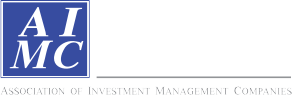 Return and Risk statistics for Thailand Mutual fundsReturn and Risk statistics for Thailand Mutual fundsReturn and Risk statistics for Thailand Mutual fundsReturn and Risk statistics for Thailand Mutual fundsReturn and Risk statistics for Thailand Mutual fundsReturn and Risk statistics for Thailand Mutual fundsข้อตกลงและเงื่อนไขของข้อมูลเปรียบเทียบผลการดำเนินงานแบบเปอร์เซ็นต์ไทล์(Disclaimer of Peer group Fund Performance)ผลการดำเนินงานในอดีตของกองทุน มิได้เป็นสิ่งยืนยันถึงผลการดำเนินงานในอนาคตผู้ลงทุนสามารถดูข้อมูลฉบับเต็มได้ที่ www.aimc.or.thผลการดำเนินงานของกองทุนที่การเปรียบเทียบแบ่งตามประเภทกองทุนรวมภายใต้ข้อกำหนดของสมาคมบริษัทจัดการลงทุน โดยกองทุนที่จะถูกเปรียบเทียบผลการดำเนินงานในแต่ละช่วงเวลากับกองทุนประเภทเดียวกันในระดับเปอร์เซ็นต์ไทล์ (Percentiles) ต่างๆ โดยแบ่งออกเป็น 5th Percentile	แสดงผลการดำเนินงานของกองทุนอันดับที่ 5 เปอร์เซ็นต์ไทล์ (Top 5% performance)25th Percentile	แสดงผลการดำเนินงานของกองทุนอันดับที่ 25 เปอร์เซ็นต์ไทล์ (Top 25% performance)50th Percentile	แสดงผลการดำเนินงานของกองทุนอันดับที่ 50 เปอร์เซ็นต์ไทล์ (Median performance)75th Percentile	แสดงผลการดำเนินงานของกองทุนอันดับที่ 75 เปอร์เซ็นต์ไทล์ (Bottom 25% performance)95th Percentile	แสดงผลการดำเนินงานของกองทุนอันดับที่ 95 เปอร์เซ็นต์ไทล์ (Bottom 5% performance)ผลตอบแทนที่มีอายุเกินหนึ่งปีนั้นมีการแสดงเป็นผลตอบแทนต่อปี เมื่อผู้ลงทุนทราบผลตอบแทนของกองทุนที่ลงทุน สามารถนำไปเปรียบเทียบกับเปอร์เซ็นต์ไทล์ตามตาราง จะทราบว่ากองทุนที่ลงทุนนั้นอยู่ในช่วงที่เท่าใดของประเภทกองทุนรวมนั้นAIMC CategoryPeer Percentile3M6M1Y3Y5Y10Y3M6M1Y3Y5Y10Y5th Percentile11.5517.3724.818.8410.2411.311.911.681.885.126.1715.2825th Percentile7.9212.3415.566.698.2910.194.744.055.638.9611.7417.42Aggressive Allocation50th Percentile5.018.1811.553.916.709.198.677.507.349.5112.9218.6475th Percentile3.484.936.432.815.657.6510.028.268.0310.5013.8319.7295th Percentile1.542.961.520.463.576.0811.539.999.7413.3815.5121.295th Percentile5.688.0724.60-3.02-0.965.415.416.588.1510.0625th Percentile3.573.2617.07-4.10-2.605.605.786.918.5510.76ASEAN Equity50th Percentile2.312.777.95-5.45-4.656.015.896.999.0411.6375th Percentile1.630.386.89-6.79-6.706.316.207.579.5312.5095th Percentile1.53-2.68-2.13-7.87-8.348.368.038.769.9313.205th Percentile8.6414.5930.989.4111.683.616.377.237.7710.7710.0417.0925th Percentile5.3712.3027.327.998.463.208.739.008.5311.8610.5018.07Asia Pacific Ex Japan50th Percentile3.9910.7424.974.956.271.099.689.669.7612.8412.3718.7875th Percentile2.827.5921.883.774.75-1.0410.8610.6710.1314.9714.0420.1095th Percentile1.664.3815.923.023.83-1.5012.2511.7111.6616.0915.3222.545th Percentile17.3315.616.56-21.44-16.9011.6213.9916.0922.6320.8425th Percentile15.4314.474.34-21.91-17.3418.0121.2221.4127.3324.20Commodities Energy50th Percentile14.1912.07-1.63-22.42-17.5118.5421.4721.6527.5524.4075th Percentile13.6210.89-2.98-23.01-17.7218.8121.8421.9327.7124.6295th Percentile5.652.04-6.29-24.48-21.0420.7824.3224.8529.0725.305th Percentile-2.210.605.982.01-5.393.118.668.849.2312.3214.2717.0525th Percentile-2.450.315.321.61-5.883.119.379.439.4712.6814.5617.05Commodities Precious Metals50th Percentile-2.58-0.174.451.36-6.073.1110.309.7910.1313.4915.2617.0575th Percentile-3.70-3.23-2.021.12-6.383.1111.2310.5510.6613.8915.5917.0595th Percentile-5.48-4.26-2.790.31-6.663.1111.6010.8710.8214.1015.8817.055th Percentile1.713.425.143.933.784.560.290.280.260.350.350.6925th Percentile1.613.114.432.853.374.041.471.241.201.381.661.75Conservative Allocation50th Percentile1.172.633.392.363.023.651.571.311.411.861.922.4975th Percentile0.551.452.481.752.613.542.031.811.741.992.573.5895th Percentile-0.070.691.411.351.462.002.532.252.322.273.374.815th Percentile0.752.9512.104.303.835.941.931.862.103.724.217.70Emerging Market Bond25th Percentile0.592.2810.563.173.695.842.472.492.696.345.468.22Discretionary F/X Hedge or50th Percentile-0.021.516.261.382.125.712.762.643.507.516.578.87Unhedge75th Percentile75th Percentile-0.251.235.30-1.62-0.215.593.953.644.279.278.139.5295th Percentile95th Percentile-1.661.124.36-1.83-2.155.495.985.516.8311.0010.4510.045th Percentile5th Percentile5.3112.2123.166.795.8611.3710.0510.5817.4515.2425th Percentile25th Percentile5.2811.9322.746.405.4011.3810.0510.5917.4615.26Energy	50th PercentileEnergy	50th Percentile5.0411.7720.445.764.8211.4210.0610.5917.5315.2775th Percentile75th Percentile4.6911.7020.355.144.5811.4710.1010.6517.6015.3395th Percentile95th Percentile4.2911.1920.324.814.3911.5510.3111.0917.6015.37AIMC CategoryPeer Percentile3M6M1Y3Y5Y10Y3M6M1Y3Y5Y10Y5th Percentile15.4420.1427.5210.1010.8912.687.026.025.877.4010.2414.8025th Percentile9.9114.3018.846.849.2911.098.827.477.199.1612.3117.91Equity General50th Percentile8.3412.6816.165.237.6210.059.427.987.709.8813.3319.4775th Percentile5.208.9312.533.256.188.6810.548.848.6710.8714.3320.1895th Percentile3.205.097.520.943.785.7112.1910.4510.3713.0315.7321.325th Percentile8.6615.1421.255.989.6211.258.737.327.209.1211.8019.7425th Percentile8.1714.1720.394.857.629.709.007.537.329.7611.9120.34Equity Large Cap50th Percentile5.7711.6219.104.416.799.179.157.657.3310.8212.2520.4475th Percentile5.0910.7516.233.896.248.849.367.887.6711.1313.2521.0495th Percentile4.879.4414.130.814.228.079.617.967.8911.2714.2021.265th Percentile19.4922.4631.6111.407.259.919.459.2611.1515.8425th Percentile18.7321.8525.8711.317.2511.6610.099.9712.6815.84Equity Small - Mid Cap50th Percentile15.2819.2123.1111.057.2512.3010.7411.4714.1415.8475th Percentile9.269.2416.579.307.2513.3111.5811.5814.9815.8495th Percentile4.574.788.545.657.2514.4412.2815.5015.0015.845th Percentile7.334.8122.7111.5810.36-0.556.448.398.5811.7110.9119.1325th Percentile4.372.4620.628.699.27-0.727.429.038.8412.0711.5219.18European Equity50th Percentile3.960.5417.846.917.90-0.937.929.519.3513.0912.2919.2575th Percentile2.86-0.2416.345.796.54-1.148.379.919.8913.5413.0519.3195th Percentile1.10-1.2511.591.615.45-1.309.0810.4810.7215.0313.6719.365th Percentile7.0310.7917.945.919.702.351.842.963.294.906.199.9425th Percentile2.304.9811.592.424.881.112.533.423.676.316.2913.15Foreign Investment Allocation50th Percentile1.763.618.711.253.331.083.063.804.047.427.1513.2075th Percentile1.062.227.920.511.68-0.903.924.764.478.598.6213.5295th Percentile0.61-0.352.19-0.721.00-0.948.179.058.9710.4210.0914.685th Percentile6.729.0613.0613.317.793.353.243.756.918.0325th Percentile4.618.358.4110.367.793.373.263.776.928.11Fund of Property Fund - Thai andForeign50th Percentile4.397.997.639.987.753.953.754.097.268.4975th Percentile3.246.066.049.807.404.493.944.207.598.5095th Percentile2.845.964.229.507.034.964.334.457.748.505th Percentile8.3110.475.6812.278.393.933.744.046.217.3925th Percentile4.917.953.8111.817.444.053.824.186.307.54Fund of Property Fund - Thai50th Percentile4.696.581.3210.716.245.034.514.867.097.7275th Percentile4.056.17-0.467.894.725.424.784.988.228.4795th Percentile3.595.34-2.276.623.515.845.485.838.889.075th Percentile0.662.086.112.753.885.401.011.071.292.182.333.5725th Percentile0.181.083.492.402.884.981.571.561.893.403.315.27Global Bond Discretionary F/XHedge or Unhedge50th Percentile0.000.462.08-1.250.964.461.921.902.135.275.007.4075th Percentile-0.67-0.17-0.35-1.98-0.163.832.592.573.015.425.147.4295th Percentile-1.67-3.38-7.81-3.33-2.093.325.235.715.896.516.027.44AIMC CategoryPeer Percentile3M6M1Y3Y5Y10Y3M6M1Y3Y5Y10Y5th Percentile0.822.296.223.684.080.991.071.222.783.0625th Percentile0.551.786.123.193.651.001.081.233.003.18Global Bond Fully F/X Hedge50th Percentile0.221.255.612.583.111.581.361.733.283.3375th Percentile0.001.175.172.312.581.972.102.313.313.4895th Percentile-0.610.693.472.102.152.262.402.733.343.605th Percentile4.6814.9034.186.585.59-0.717.667.778.5910.7510.2519.4925th Percentile2.8111.3623.454.624.35-0.888.468.829.1612.6811.8720.27Global Emerging Market50th Percentile0.867.1818.173.363.51-3.0210.6210.7611.9015.0714.2022.9675th Percentile-1.213.1315.561.031.02-5.1112.0512.2613.3617.0916.8725.5495th Percentile-4.111.6411.02-2.74-3.98-5.1814.6614.0619.0521.9119.6426.075th Percentile7.319.8423.218.4312.123.774.595.696.089.078.3613.2425th Percentile5.307.7718.906.019.402.565.816.697.089.798.9714.73Global Equity50th Percentile4.095.0413.834.476.871.906.627.327.6210.9010.1016.8175th Percentile2.502.1811.631.841.131.027.959.589.0612.2113.5918.0795th Percentile-0.25-0.54-1.06-5.27-8.38-5.2719.4617.8716.6228.0027.9821.745th Percentile-0.046.3315.926.6517.8610.867.978.808.9311.6814.7614.0625th Percentile-0.224.8715.265.0316.8110.868.1710.0810.4713.9614.8314.06Health Care50th Percentile-0.974.0212.771.1215.5010.868.4210.3510.8114.4214.9114.0675th Percentile-1.622.6610.800.7814.1910.869.1010.8211.1915.6915.0014.0695th Percentile-1.980.064.650.2413.1510.869.2011.4011.5716.1315.0614.065th Percentile0.812.527.865.750.990.962.143.9225th Percentile0.551.086.704.341.161.192.714.11High Yield Bond50th Percentile0.541.086.603.662.532.202.734.8675th Percentile0.140.386.273.522.562.232.995.5495th Percentile-0.47-1.210.903.433.453.563.775.575th Percentile3.108.5032.118.4912.7010.089.5810.2015.5215.7025th Percentile1.447.1731.327.8012.2610.7810.7711.2815.7316.29India Equity50th Percentile0.786.4524.986.9411.7111.6111.3712.2416.0017.0375th Percentile-0.803.5924.946.0811.1712.6512.0812.5516.2617.7795th Percentile-1.300.3316.205.4010.7313.5013.2713.7016.4718.365th Percentile15.6523.6039.4520.9313.231.909.348.459.0112.2320.0621.1525th Percentile14.7715.7924.0710.2913.231.9010.099.2710.0014.1720.0621.15Japan Equity50th Percentile11.4614.9823.159.4313.231.9010.519.3510.7215.6420.0621.1575th Percentile9.7214.0418.317.3813.231.9011.309.6711.0616.0620.0621.1595th Percentile7.669.8811.065.3513.231.9012.0811.1314.1317.6120.0621.155th Percentile0.561.532.772.693.223.300.140.160.190.400.410.5425th Percentile0.521.342.332.302.772.730.180.210.250.520.540.90Mid Term General Bond50th Percentile0.421.202.122.072.552.530.320.300.340.600.631.0375th Percentile0.351.051.851.822.362.270.380.380.380.730.771.4395th Percentile0.250.721.361.491.911.840.540.480.510.901.012.47AIMC CategoryPeer Percentile3M6M1Y3Y5Y10Y3M6M1Y3Y5Y10Y5th Percentile6.128.4813.355.226.408.482.452.092.393.323.907.3925th Percentile4.446.889.543.554.997.313.092.552.783.685.1910.05Moderate Allocation50th Percentile3.765.578.082.614.296.595.214.234.095.297.1711.6475th Percentile2.504.226.571.563.525.905.894.874.756.447.6012.3795th Percentile1.693.334.931.122.633.856.925.925.747.178.7913.715th Percentile0.280.601.281.451.821.940.030.040.040.070.140.2125th Percentile0.250.551.161.321.711.900.040.040.050.080.150.22Money Market General50th Percentile0.230.491.041.211.621.790.040.050.050.090.160.2275th Percentile0.200.440.911.061.461.630.050.050.050.100.170.2395th Percentile0.170.360.690.921.360.890.050.060.060.100.172.175th Percentile0.270.571.221.331.671.780.030.030.040.060.120.2225th Percentile0.250.511.061.241.571.730.040.040.040.070.140.22Money Market Government50th Percentile0.210.471.001.121.491.700.040.040.050.070.150.2375th Percentile0.200.450.971.081.431.670.050.050.050.080.150.2395th Percentile0.180.400.880.811.161.620.070.070.060.090.160.255th Percentile5.0910.9818.333.587.099.378.837.537.3910.7511.8420.7025th Percentile5.0110.8318.173.326.879.289.037.697.5210.8511.9420.93SET 50 Index Fund50th Percentile4.9010.6017.703.136.499.079.097.757.5511.0212.0120.9575th Percentile4.8410.4817.332.766.228.739.117.777.5511.0712.1321.0295th Percentile4.6410.1516.812.395.888.279.137.787.7511.1212.1821.045th Percentile0.471.011.842.022.512.630.040.050.050.080.150.2025th Percentile0.380.831.611.662.022.180.060.060.060.100.170.23Short Term General Bond50th Percentile0.330.701.411.551.931.990.070.070.070.120.190.3075th Percentile0.270.571.201.421.821.800.110.120.110.190.220.4495th Percentile0.210.390.830.951.401.670.150.220.280.320.360.825th Percentile0.240.571.241.461.971.640.030.040.050.080.140.2225th Percentile0.200.471.041.381.691.510.030.040.050.090.180.25Short Term Government Bond50th Percentile0.170.450.881.031.451.340.050.050.050.110.200.2875th Percentile0.150.390.720.831.311.280.070.070.070.170.230.2895th Percentile0.090.240.510.621.061.240.120.110.110.230.320.285th Percentile9.9410.7125.5412.8515.465.486.466.909.879.7225th Percentile6.939.4520.029.2614.405.536.617.0110.109.97US Equity50th Percentile6.638.7116.608.8413.526.067.508.3210.8610.4475th Percentile5.627.8410.438.0011.777.8010.319.9312.3311.8395th Percentile2.823.826.824.505.1210.2711.5911.8913.0812.565th Percentile8.0422.7438.8514.8212.442.059.3210.299.7514.7112.6220.4125th Percentile6.1718.5730.0310.4311.110.8312.3712.1111.3017.6214.2722.10Greater China Equity50th Percentile3.5613.2618.336.696.86-0.6913.1513.5012.2020.1418.2424.2275th Percentile1.399.2414.662.444.25-2.2114.8613.9613.0922.1919.7426.3495th Percentile0.225.337.741.103.30-3.4315.7614.6313.4224.8424.0028.04AIMC CategoryPeer Percentile3M6M1Y3Y5Y10Y3M6M1Y3Y5Y10Y5th Percentile9.4717.0615.2323.5413.219.086.097.659.895.177.779.3925th Percentile4.196.269.369.107.167.2010.0910.2510.897.589.2711.32Thai Free Hold50th Percentile0.411.821.375.042.694.6613.3413.0914.1211.3914.5313.4975th Percentile-0.69-0.64-3.09-7.25-3.941.8018.1329.1227.3517.6926.4116.3695th Percentile-8.77-7.26-23.73-19.86-12.15-0.8139.7552.1339.5244.0679.4019.965th Percentile4.645.0518.947.458.474.494.665.339.5310.4825th Percentile2.404.0211.924.296.635.667.237.9710.8110.74Fund of Property Fund - Foreign50th Percentile1.383.0010.744.225.487.137.918.4310.8510.9475th Percentile0.701.764.443.684.757.709.179.9312.1611.2595th Percentile-0.90-0.95-1.872.343.889.9510.4011.3012.9411.775th Percentile11.3512.5616.4419.0413.9018.567.357.557.837.727.6813.4225th Percentile4.665.709.8915.188.3815.779.689.6210.8910.0210.3014.68Thai Mixed (between free andlease hold)50th Percentile2.171.45-1.0210.294.469.6911.6111.6912.7912.1113.1016.4075th Percentile0.00-0.66-8.185.88-0.833.5915.7515.5016.2817.3218.1518.4995th Percentile-5.22-12.33-15.02-8.24-14.93-7.2721.6922.7728.0323.1021.5321.905th Percentile15.4020.6024.379.0810.2412.446.705.565.477.148.5314.1625th Percentile9.4114.2118.825.387.7810.138.667.366.988.9911.4416.98LTF50th Percentile7.5211.6116.684.046.468.919.317.947.579.9912.7219.0475th Percentile4.919.0812.723.095.177.3710.528.798.5110.8613.8120.3395th Percentile3.484.296.381.063.515.3812.3310.7510.1911.4315.1721.22